Georgian Association of Medical Specialties(GAMS)VIII International Conference 
“Neurochallenges 2023 in the Era of Evidence-Based and Personalized Medicine”September 16-17, 2023           Chakvi, Adjara, Georgia-------------------------------------------------------------------------------------Organized byGeorgian Association of Medical Specialtiesin collaboration withDavid Tvildiani Medical University and Batumi State University,with participation  Ilia State University                                               Agenda 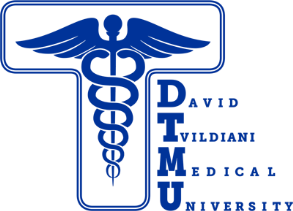 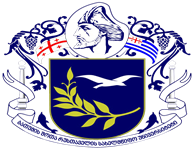 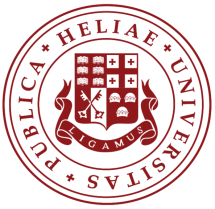 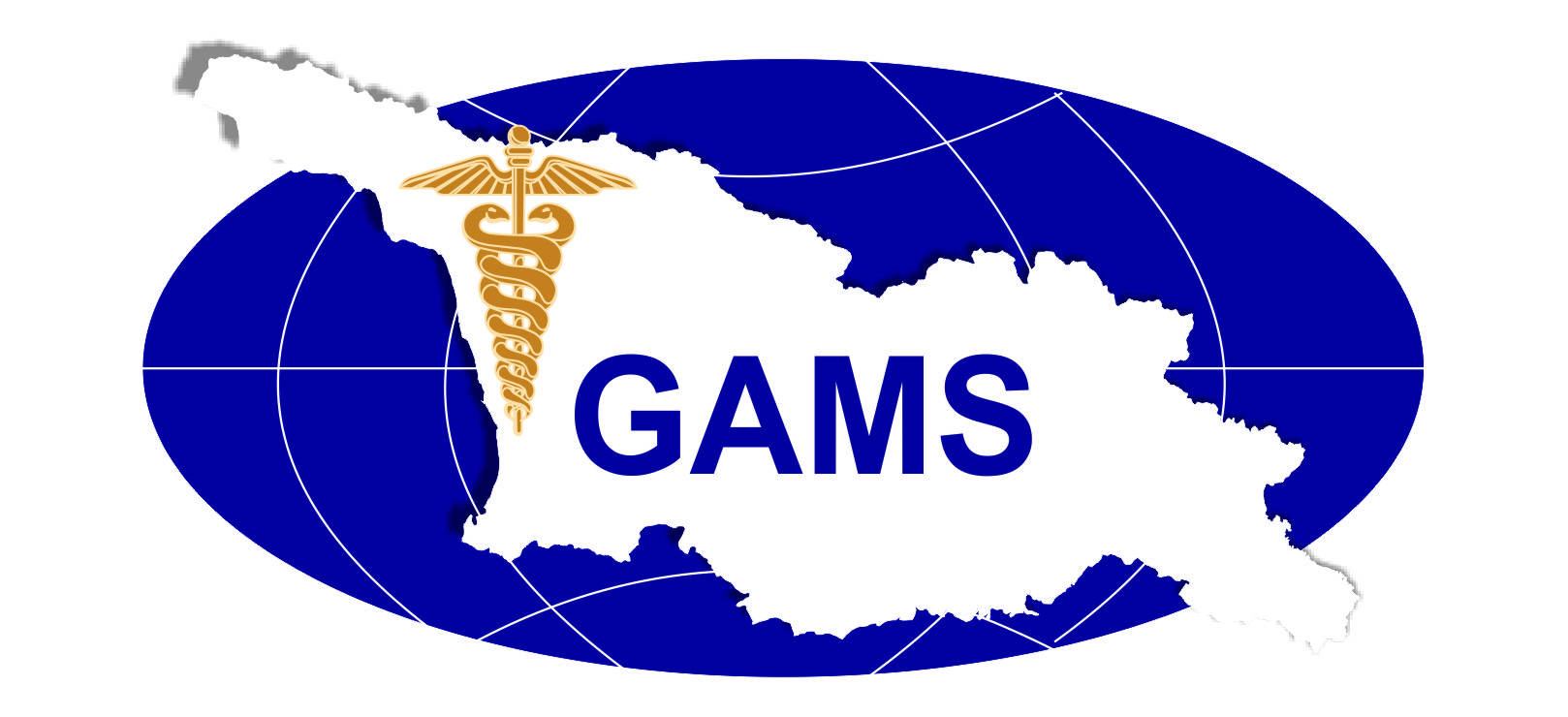 Prof. George Chakhava –  Organizing Committee ChairProf.Amos Korczyn – Organizing Committee Co-ChairProf. Maya Beridze – Organizing Committee Co-ChairProf. irakli  Sulakvelidze -Organizing Committee Co-ChairOrganizing Committee: Prof. Mikhael Okujava, prof. N.Bregvadze, Miranda Demuria MD,  prof. Shorena Vashadze, Mariam KekenadzeMD, Nino Gogia MD, Ia Mosulishvili MD Secretary: Demuria MDScientific Faculty: Irakli Sulakvelidze, Seattle, USAAmos Korczyn  Tel Aviv IsraelGeorge Chakhava  Tbilisi, GeorgiaMarina Janelidze Tbilisi, GeorgiaMaya Beridze Tbilisi, GeorgiaMiguel J A Láinez Valensia, SpainMirza Khinikadze Tbilisi, GeorgiaAlexander Tsiskaridze Tbilisi, GeorgiaZurab Nadareishvili Vashington DC, USASerefnur Ozturk  Conya, TurkeyPhilip Bath Nottingham , UKNikola Sprigg Nottingham , UKMikheil Okujava Tbilisi, GeorgiaRevaz Solomonia Tbilisi, GeorgiaNana Kvirkvelia  Tbilisi, GeorgiaMadona Sekhniashvili Tbilisi, GeorgiaSophio Mikiashvili Tbilisi, GeorgiaNikoloz Sainishvili Tbilisi, GeorgiaZaal Kokaia Lund, SwedenEka Chkonia Tbilisi, GeorgiaGeorge Pkhakadze Paris, FranceTatyana Gurevich Tel Aviv, IsraelSofia Kasradze Tbilisi, GeorgiaIa Rukhadze Tbilisi, GeorgiaShorena Vashadze Batumi, GeorgiaTamuna Goderidze Tbilisi, GeorgiaThe Conference will be accredited by UEMS EACCME 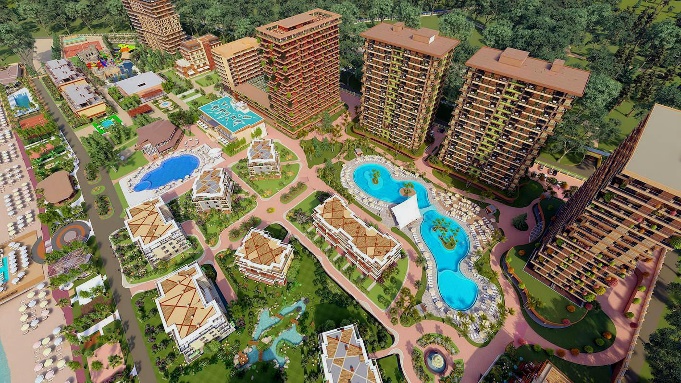 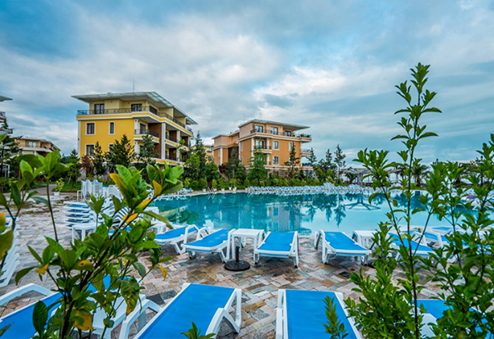 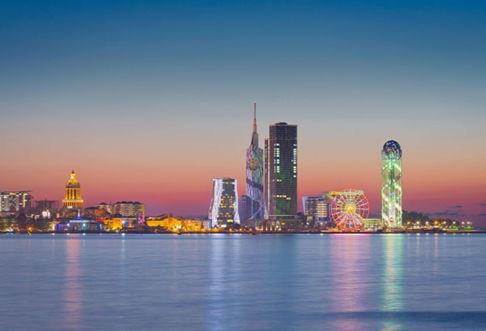 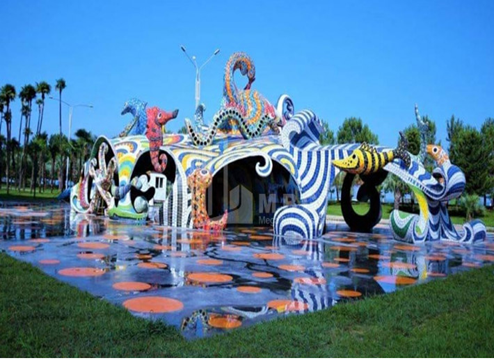 Dreamland Oasis  Hotel, Chakvi, Adjara Georgia 16-17.09.2023Explore AjaraBatumi           Dreamland Oasis  Hotel offering: in the case of preliminary  booking  significant   discount( promo code: GAMS 2023 Neurochallenges) will be provided for the conference registered participants             The organizing committee of the conference hereby invites you to visit the botanical garden of Batumi, before attending the opening ceremony of the conference. Subsequently, it is noteworthy, that the closing ceremony of the conference will be accompanied by folk performances.           Participants of the conference will also have an opportunity to visit Batumi archeological museum, which stores various interesting artifacts that are well-known worldwide.           Furthermore, participants of the conference will have an opportunity to witness the beauties of the pearl of the Black Sea -Batumi, its charming boulevard, and have a taste of well-known Georgian cuisine.           Lastly, we hope that you will enjoy your stay here and get acquainted with the Georgian culture and its rich history.09:00- 09:30Registration9:30-10:00OpeningG.Chakhava President  GAMSL.Tvildiani Rector of  D.Tvildiani Medical UniversityRapresentatives of Government  of Autonomous Republic Adjara, Ministry of Health, Batumi City Hall, Batumi Shota Rustaveli State University    Prof. Sh.Vashadze  Regional Representative-ambassador  of GAMS in Adjara        16.09.2023                                        Session 110:00-10:2010:20-11:4011:40-11:2011:20-11:4011:40-12:0012:00-12:2012:20-12:4012:40-13:00Neural mechanisms of mindfulness meditation in pain modulationIrakli Soulakvelidze, Clinical prof. University of Washington Anaesthesiology and Pain Medicine, Attending Physician: Centre for Pain Relief, UWMC Seattle Washington USARepresentative of  GAMS in Multidisciplinary Joint Committee in Pain Medicine (MJCPM)  UEMS Neuromodulation in headache Miguel J A Láinez prof. Chairman of the Department of Neurology at the Hospital Clínico Universitario and Professor of Neurology at the Catholic University of Valencia in Valencia, Spain. Ordinary Member of the Real Academia de Medicina de la Comunidad Valenciana. President of the Sociedad Española de Neurología Is Alzheimer's disease a disease?Amos Korczyn Prof. Ex-chairman of the Department of Neurology at the Tel-Aviv Medical Center, Sieratzki Chair of Neurology at Tel-Aviv University. President of CONy-the International World Congress on Controversies in Neurology.Chairman of the Scientific Medical Board of the Israeli Alzheimer's disease Tel Aviv Tel Aviv Israel Association (EMDA), member of the SAB of Alzheimer Disease International (ADI) Tel Aviv IsraelChallenges in Dementia and MS Management in Georgia-actual role of BTK inhibitors in the nearest future.George Chakhava, Assoc.Prof.   D.Tvildiani Medical University, GAMS Representative in UEMS Board Neurology; Miranda Demuria MD D.Tatishvili Health Center,Multiprofile Clinic Consilium Medulla,  Representative of  GAMS  in UEMS Board of Neurology , Tbilisi, Georgia “Neuroinflammation –Concept’s Evoluation”Marina Janelidze, prof.,Secretary General, Georgian Union of Neurologists, Chairperson Department of Neurology Tbilisi State Medical University, Head of Department Neurology, S.Khechinashvili University Hospital Tbilisi, Georgia“Neurotuberculosis is still a challenge in the  era  of modern diagnostics and treatment" Maia Beridze, Prof. Head of Neurology Department  TSMU, Representative of  GAMS  in UEMS Board of Neurology , Tbilisi, GeorgiaInhibition of Epileptogenesis by Myo-inositol; behavioral, electrophysiological, morphological and molecular studiesRevaz Solomonia prof. Director, G.Gamkrelidze, L.Tsverava, M.Kandashvili, L.Kharkhelauri, E.Lepsveridze Institute of Chemical Biology, Ilia State University and Iv.Beritashvili Centre of Experimental Biomedicine,Member of  Laboratory Medicine Section of GAMS Tbilisi, GeorgiaDiscussion13:00-14:00Lunch                                                    Session 2 14:00-14:2014:20-14:4014:40-15:0015:00-15:3015:30-15:5015:50-16:1016:10-16:3016:30-16:5016:50-17:5020:00Stroke prevention in patients with intracranial atherosclerosisAlexander Tsiskaridze, Professor, Department of Neurology, Ivane Javakhishvili Tbilisi State University, Pineo Medical Ecosystem, President of Georgian  Stroke Society, Tbilisi, GeorgiaIs Post-stroke Cognitive Impairment Biomarker of Recurrent Stroke?Zurab Nadareishvili, Assoc.Prof.MD, PhD; Department of Neurology, The George Washington University,Washington, DC, and Comprehensive Stroke Center, VHC Health, Arlington VirginiaEnvironment and Stroke-a preventable risk factorSerefnur Ozturk, M.D., FEAN, Prof.Neurology and head of the neurology department and stroke center of the Selcuk University, Faculty of Medicine in Konya, Turkey. Former president of The Turkish Neurological Society and member of many national and international committees. UEMS Representative of Turkey, member of UEMS/Neurology Section, Board Examination Committee Konya, Turkey.From bench to bed - human cortical tissue as an ex vivo translational modelfor cell therapy in strokeKokaia Zaal, PhD, MAE Prof. of Experimental Medical ResearchHead of the Laboratory of Stem Cells & Restorative NeurologyLund University Hospital, Lund, SwedenManagement of post stroke dysphagia and assessment of pharyngeal electrical stimulation in the PhEAST trialPhilip Bath, Prof. of Stroke Medicine,  Chair and Head of the Division of Clinical Neuroscience at the University of Nottingham, UKPositive LACI-2 phase II trial of isosorbide mononitrate/cilostazol in lacunar stroke/cerebral small vessel disease Nikola Sprigg, Prof. of Stroke Medicine at the University of Nottingham, UKDiscussionCoffe BreakSatellite Symposia Gala Dinner17.09.2023                                     Session 310:00-10.2010:20-10.4010:40-11:1011:10-11:3011:30-11:5011:50-12:2012:20-12:4012:40-13:0013:00-14:00Study of Glymphatic system using MRIMikheil Okujava, MD, PhD, DScHead of Neuroradiology and Neuroscience, Todua ClinicProf. Ilia State University, School of Natural Sciences and MedicineVice-President of Georgian Society of Radiology Representative of  GAMS  in UEMS Board of Radiology Tbilisi, GeorgiaAnimal Imaging. Technical, Development and Ethical issues. Own Experience.Nikoloz  Sainishvili Radiology Group Leader Evex  Medical Corporation, CMC - Caucasus Medical Centre, Representative of  GAMS  in UEMS Board of Radiology Tbilisi, GeorgiaModern Aspects of  Surgery for StrokeMirza Khinikadze Prof. The Chairman of the Board of Georgian Association of Neurosurgeons. Head  of New Vision University Hospital’s  Neurosurgery and Neurology  Direction. Board member of Professional Developmental Direction of Ministry of Health, Labor and Social Affairs of Georgia Tbilisi, GeorgiaScull Base Endosurgery Malkhaz Kintsurashvili  MD Representative of  GAMS  in UEMS Board of Neurosurgery Prof. Edisher Magalashvili, Tsotne Ckhikvishvili MD Neurosurgery Department American Hospital Tbilisi, Georgia"Modern principles of diagnosis and management of sporadic inclusion body myositis" Mariam Kekenadze MD PhD student, Elene Nebadze PhD student, Nana kvirkvelia prof., Iv.Javakhishvili Tbilisi State University, Tbilisi State Medical UniversityTbilisi, Georgia"Rare cases of extraspinal sciatic neuropathy - why do we need MR neurography" Sophio Mikiashvili, Radiologist, Assoc.Prof. MD Ph.D., CMC - Caucasus Medical Centre, Radiology Section GAMS, Tbilisi, Georgia"Critical Illness Polyneuromyopathy-the novel diagnostic marker?"  Madona Sekhniashvili MD Neurologist, Head of Neurophysiology Centre  CMC - Caucasus Medical CentreRepresentative of  GAMS  in UEMS Board of Neurophysiology Tbilisi, GeorgiaDiscussionLunch14:00-14:2014:20-14:4014:40-15:1015:10-15:2015:20-15:4015:40-16:0016:00-16:2016:20-16:40                                                    Session 4 European Training Requirement ETR  in Neurology approved at  last UEMS  Council   in  Brussels in collaboration with European Academy of Neurology –Georgian Translation-Challenges Miranda Demuria MD , George Chakhava Assoc.Prof. ,  D.Tvildiani Medical University, D.Tatishvili Health Centre, Multiprofile Clinic Consilium Medulla,  Maya Beridze Prof. TSMU, Head of Neurology Department, GAMS Representatives in UEMS Board Neurology; Tbilisi, Georgia , Sofo Abashidze Resident NeurologyHospitals accreditation process as a supportive tool of evidence-based medicineGiorgi Pkhakadze, Prof., Accreditation Canada Representative in Georgia, Representative of  GAMS  in UEMS Board of Public HealthParis, FranceHyperkinetic movement disorders and their management Tatyana Gurevich, Assoc. Prof.MD, FEAN, Director, Movement Disorders Unit, PF Center of Excellence, Parkinson's & Neuroautonomic Service, Israeli Huntington's Disease Centre, and Huntington Study Group, Neurological Institute, Tel-Aviv Sourasky Medical Center; Sackler School of Medicine & Sagol School of Neuroscience,Tel Aviv University, IsraelA strategic training framework for building research capacity in theGlobal  Parkinson’s Genetics Program (GP2)Alex Zirra 2 , Maria Teresa Periñan 1 , Sumit Dey 2 et al.1. Unidad de Trastornos del Movimiento, Instituto de Biomedicina de Sevilla,Universidad de Sevilla, Seville, Spain2. Preventive Neurology Unit, Wolfson Institute of Population Health, QueenMary University of London, London, UKThe social phenotype of schizophrenia Eka Chkonia, Prof. of Psychiatry Tbilisi State Medical UniversityPresident of the Society of Georgian PsychiatristsRepresentative of  GAMS  in UEMS Board of Psychiatry Tbilisi, GeorgiaEpileptic Seizure Onset Zone Detection Using the Nonparametric Granger Causality and a New Matrix Spectral Factorization AlgorithmSofia Kasradze,Prof. Caucasus International UniversityDirector, Institute of Neurology and Neuropsychology (INN),President , Georgian League Against Epilepsy (GLAE) Representative of  GAMS  in UEMS Board of Neurophysiology Tbilisi, GeorgiaUncertainty and Ambiguity in Diagnostics and Management - When Depression and Dementia Coexist Ia Rukhadze Prof. Acad. N.Kipshidze Central University Clinic, Tbilisi, Georgia"Indicators of Cognitive Dissonance and Depression in Adjara region,  before and after the spread of  Covid-19 Infection" Shorena Vashadze  Ass Professor, Batumi Shota rustaveli State University     Clinic Medcenter16:40-17:0017:00-17:3017:30-18:00Correlation of Neurological symptoms and Vitamin B12 Levels  in COVID-19 PatientsTamar Goderidze  Prof .University of Georgia, Georgian American Family Medicine Centre “Medical House”, Representative of GAMS in UEMS  Board of Endocrinology and Leader of GAMS Section Family Medicine, Nino Gulatava  MdPh “Megalab”  Representative of GAMS in UEMS Board of Laboratory Medicine, Irakli Apshinashvili, Resident in Family Medicine DiscussionThe  Farewell -Coffee Break, Vine.